Turnaj Teodora Zvaru  36. ročníkStarších a mladších žiakov ObFZ Žilina : Zbýňov 22.6.2024/sobota/Začiatok turnaja: 9,00 hod.	 Ukončenie turnaja: 14,30 hod.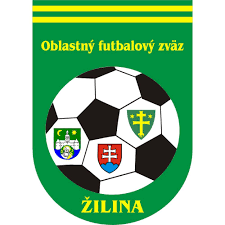 	Starší žiaci:	Hrací čas-2x25 min.                         Mladší žiaci:     Hrací čas-2x25 min.		             Prestávka: 5 min.                                                                Prestávka: 5 min.Umiestnenie určujú:   Body, Vzájomný zápas, Skóre, Strelené góly, Obdržané góly.Harmonogram zápasov	8,30              Porada vedúcichZápas		st. žiaci:     9,00   –  9,55                             A – B10,00   Zahájenie turnajaZápas	             st. žiaci:     10,20 – 11,15                            C –  AZápas	             st. žiaci:     11,40 – 12,35                            C –  B               	  12,45  - 13,10           odovzdávanie cien starší žiaciZápas                 ml. žiaci :	 13,15 – 14,10		víťaz sk. A  -  víťaz sk. BV prípade nerozhodného výsledku hneď pokračujú kopy zo značky pokutového kopu 5x jedno družstvo. Platí iba u ml. žiakov.                                         14,15                      odovzdávanie cien mladší žiaciUkončenie turnaja: 14,30 hod.